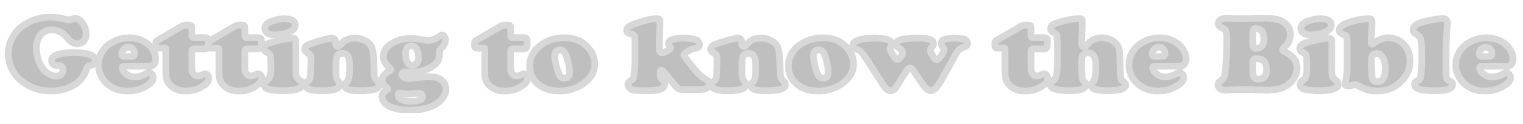 Today we’re reading ___________________________All About the PassageWho’s in the passage?Where does this take place?Write some dot points about the passage:Draw an image about the passage: